ПРОЕКТ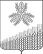 АДМИНИСТРАЦИЯ КРАСНОПОЛЯНСКОГО СЕЛЬСКОГО ПОСЕЛЕНИЯКУЩЕВСКОГО РАЙОНАПОСТАНОВЛЕНИЕот 00.00.2023 г.						                                                   № 00х. Красная Поляна О признании утратившим силу постановления администрации Краснополянского сельского поселения Кущевского района от 28 июня 2022 года № 44 «Об утверждении административного регламента предоставления муниципальной услуги «Выдача порубочного билета»»В целях приведения муниципальных правовых актов в соответствие с действующим  законодательством, п о с т а н о в л я ю:1. Постановление администрации Краснополянского сельского поселения Кущевского района от 28 июня 2022 года № 44 «Об утверждении административного регламента предоставления муниципальной услуги «Выдача порубочного билета»» считать утратившим силу. 2. Ведущему специалисту администрации Краснополянского сельского поселения Кущевского район (И.Ю.Губановой) обнародовать настоящее постановление в специально установленных местах и разместить в информационно – телекоммуникационной сети «Интернет» на официальном сайте администрации Краснополянского сельского поселения Кущевского района.3. Контроль за выполнением настоящего постановления оставляю за собой.4. Настоящее постановление вступает в силу со дня его обнародования.Глава Краснополянского сельского поселения Кущевского района   					                              В.А.Сиденко